Merewether Public School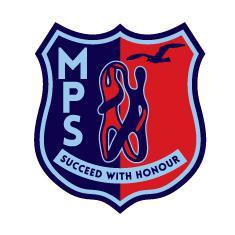 6 Henry StreetMerewether NSW 2291Ph: 02 49631318Fax: 02 49633490Email: merewether-p.school@det.nsw.edu.auEnrolment Procedures Merewether Public School – revised 2021The Education Act 1990 governs enrolment in a NSW Government School. Compulsory school aged students are entitled to enrol at the local school that the student is eligible to attend if their home is within that school’s local intake area. Parents may apply to enrol their child in the school of their choice, however, acceptance is subject to the child being eligible to attend the school and the school being able to accommodate the child. Based on 8 permanent classrooms our enrolment cap is 185 students. The school has allocated a buffer of 11 students to accommodate local students enrolling during the year. Therefore, if the numbers are above 174 students, we are unable to enrol non-local students.Under the Education Act, Merewether Public School may require proof of address to their satisfaction in order to establish a child’s entitlement to enrol in the school. Parents may seek to enrol their child directly at their local public school by completing the Application to enrol in a NSW Government school form. International students may submit an application to enrol to DE International in accordance with the International students’ enrolment programs. The transfer of enrolment information between NSW government schools is permitted by parental consent obtained on the enrolment application form. We will seek information from your previous school to support student transition. We will also seek information when a student is enrolling from a non-government school. Please note that court orders and other relevant documents need to be provided on enrolment. Criteria for the enrolment of non-local students Siblings already enrolled at the school Proximity and access to the school Recent change in the local intake area boundaries Enrolment Panel The composition of our panel is determined locally and will consist of one executive staff member to chair the panel as well as at least one teaching staff member nominated by the principal and one school community member nominated by Merewether Public School P&C. We will confirm there are no conflicts of interest when considering the applications. Decisions will consider the enrolment cap and buffer reserved for local enrolments arriving later in the year. We will create a waiting list for non-local students who are not offered enrolment. Our list will remain valid during the current intake period only. Appeals Unsuccessful non-local applicants may appeal against the decision of the enrolment panel. For more information, please contact our school on 49 631318